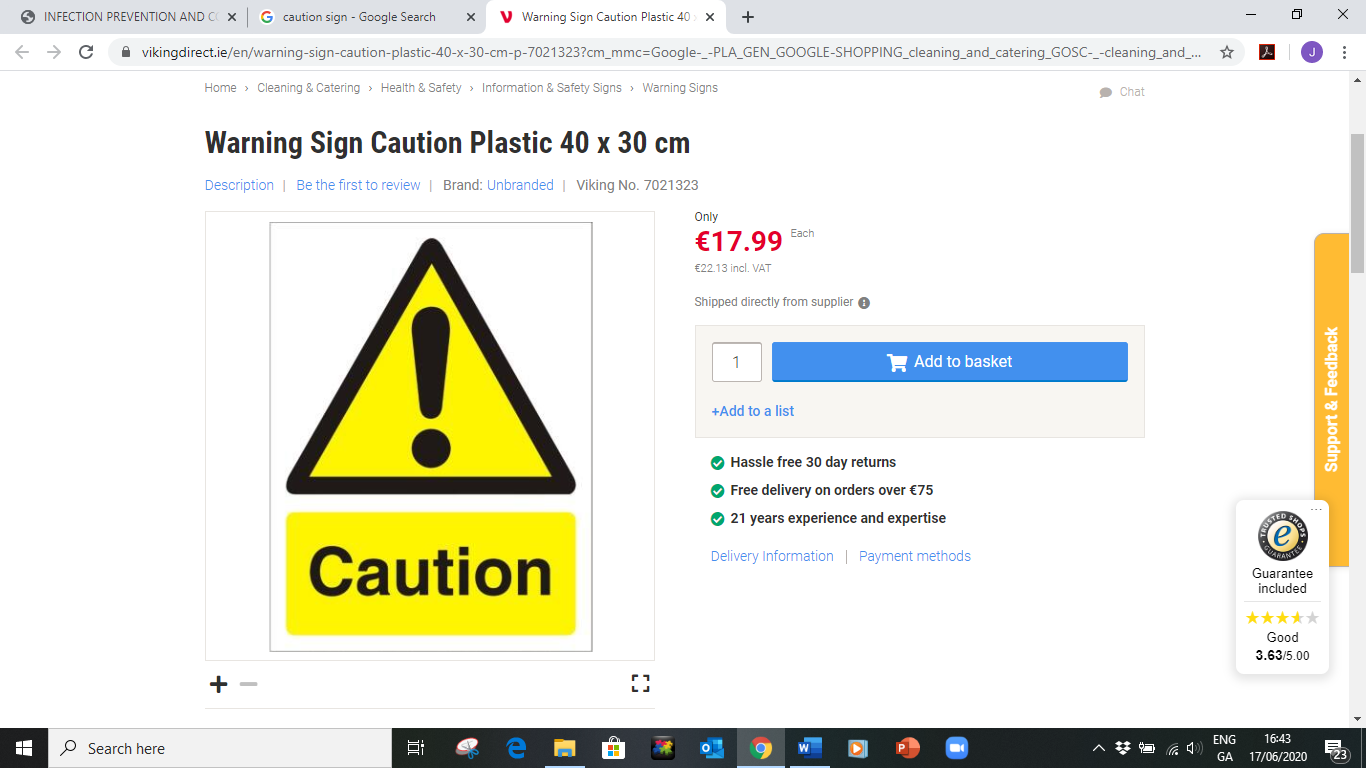 	Always exercise 	caution 	when lighting 	candles.Remember: Hand gel is a flammable substance. If you have used hand sanitiser you must ensure that your hands are completely dry and that any hand sanitiser has evaporated before lighting a candle with a naked flame.